Shropshire Social Care Staff Supervision Folder		 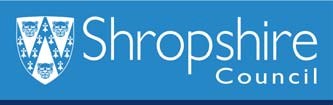 Shropshire Social Care		                           Staff Supervision FolderSection 1-Personal Details and Certification (personal information sheet – appendix 8)HCPC Registration Details & QualificationInsurance with business useDBS and any other HR checks Buddy / Health & Safety InformationSection 2-Monthly Supervision Record & Group Supervision RecordSupervision Monitoring Sheet – case trackerSection 3-Workload/Allocation/Caseload – from CarefirstManager supervision monitoring formSection 4-Appraisal evidence and review formsSection 5-Training logSection 6-Case-file Audits / Practice Audits /Feedback FormsSection 7-Managing AttendanceReturn to Work Interviews/Self-CertificationsMedical ConditionsOccupational Health referralsManaging Attendance RecordsCopies of sick notes from medical practitioner (i.e. GP)Section 8-Record of performance issuesPerformance meetings and reviews / essential conversationsDisciplinary  and Capability Issues / Outcomes Recognition of good practiceComplaints / Comments / ComplimentsSection 9-HR DocumentationNew Starter induction checklistReferences / RequestsContracts / Secondments / HonorariumsProbationary Assessment (HR13.1)My View Documents (contract changes etc)Section 10-Miscellaneous